Проекти:„Инвестиране в пътната безопасност и подобряване на свързаността на Община Русе и Окръг Гюргево с транспортна мрежа TEN-T“, e-MS код ROBG-418„Добре развита транспортна система в Еврорегион Русе – Гюргево за по-добра свързаност с TEN-T мрежата“, e-MS код ROBG-425„Реконструкция и представяне на значими културни забележителности с висок туристически потенциал в Еврорегион Русе-Гюргево“, e-MS код ROBG-424ПРИЛОЖЕНИЕ ОБРАЗЦИ НА ДОКУМЕНТИ И УКАЗАНИЕ ЗА ПОДГОТОВКАТА ИМОбразец № 1	Техническо предложение;Образец № 2	Декларация за конфиденциалност по чл.102, ал.1 и 2 от ЗОП, ако е приложимо;Образец № 3	Ценово предложение; Образец № 4	Опис на представените документи;Указания за предоставяне и попълване на електронен единен европейски документ за обществени поръчки – еЕЕДОПОбразец № 1ТЕХНИЧЕСКО ПРЕДЛОЖЕНИЕ(ОБОСОБЕНА ПОЗИЦИЯ №………………….)ДООБЩИНА РУСЕПЛ. „СВОБОДА” № 6гр. РУСЕОт _____________________________________________________________________________(собствено, бащино и фамилно име)в качеството си на ___________ (длъжност) на __________________ (наименование на участника) със седалище и адрес на управление гр.______________________, вписано в Търговския регистър с ЕИК ___________, 	уважаеми Господа,	С настоящето Ви представяме нашето техническо предложение за изпълнение на поръчката в обявената от Вас, открита процедура за възлагане на обществена поръчка с предмет: Доставка на хардуер и софтуер по проекти по Програма „INTERREG V-A Румъния-България 2014-2020“, както и доставка, инсталиране и въвеждане в експлоатация и гаранционно обслужване на 360-градусово мултимедийно оборудване и аудио системи (1 звукова система за фонова музика и 1 звукова система за ритуални чествания) за Пантеона на възрожденците в гр. Русе по проект по Програма „INTERREG V-A Румъния-България 2014-2020“.Декларирам, че съм съгласен с клаузите на приложения проект на договор за обществена поръчка.Настоящата оферта е валидна за срок от 6 (шест) месеца, считано от датата, определена в обявлението за поръчка за краен срок за получаване на оферти, и ще остане обвързваща за нас, като може да бъде приета по всяко време преди изтичане на този срок.- Декларираме:1. Време за реакция при хардуерна повреда – в рамките на 4 часа;2. Срок за отстраняване на повреда – в рамките на 24 часа, като при невъзможност ще заменим дефектиралата техника с оборотна такава. За изпълнение предмета на поръчката прилагаме: 1. Техническа спецификация, с представен продуктов/каталожен номер за всеки предложен продукт;2. Гаранционни условия за поддръжка на техниката; /съобразени с поставените минимални изисквания/3  Документ за упълномощаване, когато лицето, което подава офертата, не е законният представител на участника – оригинал или нотариално заверено копие;Дата: д/м/г						С уважение,							......................................................       (подпис и печат)							....................................................(име и фамилия на законния представител на участника или надлежно упълномощено лице)Указания към попълване на Образец № 1:Техническото предложение по Образец № 1 е неразделна част от офертата на участника и се представя в запечатаната непрозрачна опаковка. Образец № 1 се подписва от законния представител на участника или надлежно упълномощено лице;Ако участникът е обединение, Образец № 1 се представя от името на обединението участник и се подписва от партньора, който представлява обединението за целите на обществената поръчка или надлежно упълномощено лице;Документът за упълномощаване е неразделна част от Техническото предложение и се представя в оригинал или нотариално заверено копие; Образец № 2ДЕКЛАРАЦИЯза конфиденциалност по чл. 102, ал. 1 и ал. 2 от ЗОПДолуподписаният/-ата______________________, с л.к. № _______, издадена на ______(собствено, бащино и фамилно име)от МВР гр._________, с постоянен адрес:____________________________, в качеството си на ____________ (длъжност) на ___________________ (наименование на участника) със седалище и адрес на управление гр.______________, вписано в Търговския регистър с ЕИК ________________, тел.: ________, факс: ________, e-mail: ________ и адрес за кореспонденция ._____________;ДЕКЛАРИРАМ, ЧЕ:Във връзка с участието ни в откритата процедура възлагане на обществената поръчка с предмет: Доставка на хардуер и софтуер по проекти по Програма „INTERREG V-A Румъния-България 2014-2020“, както и доставка, инсталиране и въвеждане в експлоатация и гаранционно обслужване на 360-градусово мултимедийно оборудване и аудио системи (1 звукова система за фонова музика и 1 звукова система за ритуални чествания) за Пантеона на възрожденците в гр. Русе по проект по Програма „INTERREG V-A Румъния-България 2014-2020“Информацията, съдържаща се в _______________________________ (посочва се конкретната част/части) на офертата ни, да се счита за конфиденциална, тъй като съдържа търговска тайна.Не бихме желали информацията по т.1 да бъде разкривана от възложителя, освен в предвидените от закона случаи.Известна ми е отговорността по чл. 313 от Наказателния кодекс на Република България за неверни данни. Дата: д/м/г						Подпис:							......................................................              (печат)							....................................................(име и фамилия на законния представител на участника или надлежно упълномощено лице)Указания към попълване на Образец № 2:Декларацията за конфиденциалност по Образец № 2 не е задължителна част и се прилага по преценка на участника и при наличието на основания за това към Техническото предложение;Образец № 2 се подписва от законния представител на участника или надлежно упълномощено лице;Ако участникът е обединение, Образец № 2 се представя от името на обединението участник и се подписва от партньора, който представлява обединението за целите на обществената поръчка или надлежно упълномощено лице;Участниците не могат да се позовават на конфиденциалност по отношение на ценовите предложения от офертите им. Образец № 3ЦЕНОВО ПРЕДЛОЖЕНИЕ(ОБОСОБЕНА ПОЗИЦИЯ№………………….)ДООБЩИНА РУСЕПЛ. „СВОБОДА” № 6ГР. РУСЕОт _____________________________________________________________________________(собствено, бащино и фамилно име)в качеството си на ___________ (длъжност) на __________________ (наименование на участника) със седалище и адрес на управление гр.______________________, вписано в Търговския регистър с ЕИК ___________, 	уважаеми ДАМИ И Господа,С настоящето Ви представяме нашата ценова оферта за участие в обявената от Вас, открита процедура за възлагане на обществена поръчка с предмет: Доставка на хардуер и софтуер по проекти по Програма „INTERREG V-A Румъния-България 2014-2020“, както и доставка, инсталиране и въвеждане в експлоатация и гаранционно обслужване на 360-градусово мултимедийно оборудване и аудио системи (1 звукова система за фонова музика и 1 звукова система за ритуални чествания) за Пантеона на възрожденците в гр. Русе по проект по Програма „INTERREG V-A Румъния-България 2014-2020“ съобразно условията на документацията за участие в процедурата и договорните условия.        Общата стойност за обособена позиция №……. е ……………………..лв.(словом: …………лева) без вкл. ДДС или…………………..лв. (словом: …………лева) с вкл. ДДС При така предложените от нас условия, в нашата ценова оферта сме включили всички разходи, свързани с качественото изпълнение на поръчката в описания вид и обхват. Предложените стойности са определени при пълно съответствие с условията от документацията по процедурата. Ние се задължаваме, ако нашата оферта бъде приета, да изпълним предмета на договора, съгласно сроковете и условията залегнали в договора.(Забележка: Участниците следва да представят единични цени по обща бройка в лева без и с вкл. ДДС, транспортни разходи франко Община Русе, пл. Свобода № 6)	Декларираме, че предложената от нас цена обхваща всички необходими разходи за осигуряване и изпълнение на поръчката, съгласно изискванията в техническата спецификация на Възложителя. Дата: д/м/г						С уважение,							......................................................       (подпис и печат)							....................................................(име и фамилия на законния представител на участника или надлежно упълномощено лице)Указания към попълване на образец №3:Ценовото предложение, по Образец № 3, е неразделна част от офертата на участника, което се поставя в отделен запечатан непрозрачен плик с надпис “Предлагани ценови параметри” и пликът се представя в запечатаната непрозрачна опаковка.Образец № 3  се подписва от законния представител на участника или надлежно упълномощено лице.Ако участникът е обединение, Образец №3 се представя от името на обединението участник и се подписва от партньора, който представлява обединението за целите на обществената поръчка или надлежно упълномощено лице.Извън плика с надпис „Предлагани ценови параметри“ не трябва да е посочена никаква информация относно цената.Участникът носи отговорността за грешки или пропуски в изчисляването на предлаганите от него цени.*Приложение ценово предложение по обособени позицииОбособена позиция №1 – Доставка на хардуер и софтуер по проект ROBG-418 "Инвестиране в пътната безопасност и подобряване свързаността на Община Русе и Окръг Гюргево с транспортна мрежа TEN-T"Обща стойност в размер на ….Обособена позиция №2 – Доставка на хардуер и софтуер по проект ROBG-425 "Добре развита транспортна система в Еврорегион Русе - Гюргево за по-добра свързаност с TEN-T мрежата"Обща стойност в размер на ….Обособена позиция №3 - Доставка, инсталиране, въвеждане в експлоатация и гаранционно обслужване на 360-градусово мултимедийно оборудване и аудио системи (1 звукова система за фонова музика и 1 звукова система за ритуални чествания) за Пантеона на възрожденците в гр. Русе по проект ROBG-424 „Реконструкция и представяне на значими културни забележителности с висок туристически потенциал в Еврорегион Русе-Гюргево“Обща стойност в размер на ….Образец № 4ОПИС НА ПРЕДСТАВЕНИТЕ ДОКУМЕНТИот ___________________________________ (наименование на участника) със седалище и адрес на управление гр.______________, вписано в Търговския регистър с ЕИК ________________, тел.: ________, факс: ________, e-mail: ________ и адрес за кореспонденция ._____________;свързани с участие в откритата процедура възлагане на обществената поръчка с предмет: Доставка на хардуер и софтуер по проекти по Програма „INTERREG V-A Румъния-България 2014-2020“, както и доставка, инсталиране и въвеждане в експлоатация и гаранционно обслужване на 360-градусово мултимедийно оборудване и аудио системи (1 звукова система за фонова музика и 1 звукова система за ритуални чествания) за Пантеона на възрожденците в гр. Русе по проект по Програма „INTERREG V-A Румъния-България 2014-2020“Дата: д/м/г								Подпис:							......................................................              (печат)							....................................................(име и фамилия на законния представител на участника или надлежно упълномощено лице)Указания към попълване на Образец № 4:Описът на представените документи по Образец № 4 е задължителна част от документите, свързани с участие в процедурата и се прилага в запечатаната непрозрачна опаковка заедно с Техническото/ите предложение/я и Плика/овете с надпис “Предлагани ценови параметри“ Образец № 4 се подписва от законния представител на участника или надлежно упълномощено лице;Ако участникът е обединение, Образец № 4 се представя от името на обединението участник и се подписва от партньора, който представлява обединението за целите на обществената поръчка или надлежно упълномощено лице;УКАЗАНИЯ ЗА ПРЕДОСТАВЯНЕ И ПОПЪЛВАНЕ НА ЕЛЕКТРОНЕН ЕДИНЕН ЕВРОПЕЙСКИ ДОКУМЕНТ ЗА ОБЩЕСТВЕНИ ПОРЪЧКИ – еЕЕДОПСъгласно чл. 67, ал. 4 от ЗОП, във връзка с § 29, т. 5, буква „а” от ПЗР на ЗОП, в сила от 01.04.2018 г., ЕЕДОП се представя задължително в електронен вид – еЕЕДОП. Генерираните файлове на образеца на ЕЕДОП (espd–request) са предоставени на „Профила на купувача“ по електронен път във формат PDF и XML заедно с документацията за участие.Участниците следва да попълнят своите еЕЕДОП-и за участие в процедурата, чрез използване на осигурената от ЕК безплатна услуга, чрез информационната система за eЕЕДОП. Системата е достъпна чрез Портала за обществени поръчки, секция РОП и е-услуги/ Електронни услуги на Европейската комисия, както и директно на адрес https://ec.europa.eu/tools/espd/filter?lang=bg.Участникът зарежда в системата изтегления ESPD-request.xml файл, попълва необходимите данни и изтегля попълнения еЕЕДОП (espd–response), след което ЕЕДОП следва да се подпише с електронен подпис от съответните задължени лица. Системата за еЕЕДОП е онлайн приложение и не може да съхранява данни, предвид, което еЕЕДОП в PDF или XML формат винаги трябва да се запазва и да се съхранява локално на компютъра на потребителя.Изискването за предоставянето на ЕЕДОП в електронен вид е той да бъде цифрово подписан и приложен на подходящ оптичен носител (CD, флаш-памет и т.н.) към офертата за участие в процедурата.В случаите, когато ЕЕДОП е попълнен през системата за еЕЕДОП, при предоставянето му с електронен подпис, следва да бъде подписана версията в PDF формат.Друга възможност за предоставяне на еЕЕДОП е чрез осигурен достъп по електронен път до изготвения и подписан електронно ЕЕДОП. В този случай документът следва да е снабден с т.нар. времеви печат, който да удостоверява, че ЕЕДОП е подписан и качен на интернет адреса, към който се препраща, преди крайния срок за получаване на офертите. Интернет адресът следва да бъде посочен в Опис на представените документи, по образец.Форматът, в който се предоставя еЕЕДОП не следва да позволява редактиране на неговото съдържание. При подготовката на еЕЕДОП следва да се имат предвид:Методическо указание изх. № МУ-4/02.03.2018 г. на АОП;Раздел „Законодателство и методология“, подраздел „Методология“, секция „Въпроси и отговори“ на електронна страница на АОП:http://rop3-app1.aop.bg:7778/portal/page?_pageid=93,1912330&_dad=portal&_schema=PORTALУчастник, който участва самостоятелно и не използва капацитета на други субекти, трябва да попълни един еЕЕДОП, съдържащ информацията изисквана съгласно части II, III и IV.Участник, който участва самостоятелно, но ще използва подизпълнители, заедно със своя собствен еЕЕДОП трябва да представи отделни еЕЕДОП-и за всеки от подизпълнителите, съдържащи информацията изисквана съгласно раздели А и Б от част II, част III и приложимите полета на част IV (съобразно вида и дела на поръчката, която ще изпълнява).Ако участникът е обединение от физически и/или юридически лица, за обединението и за всеки член на обединението се представят отделени еЕЕДОП-и, съдържащи информацията изисквана съгласно части II, III и IV.Когато изискванията по чл. 54, ал. 1, т. 1, 2 и 7 от ЗОП се отнасят за повече от едно лице, всички лица подписват един и същ еЕЕДОП. Когато е налице необходимост от защита на личните данни или при различие в обстоятелствата, свързани с личното състояние, информацията относно изискванията по чл. 54, ал.1, т.1, 2 и 7 от ЗОП се попълва в отделен еЕЕДОП за всяко лице или за някои от лицата. В този случай, обстоятелствата, свързани с критериите за подбор, се съдържат само в еЕЕДОП, подписан от лице, което може самостоятелно да представлява съответния стопански субект.Информацията относно правно-организационната форма, под която участниците осъществяват дейността си, както и списък на всички задължени лица съгласно чл. 40 от ППЗОП, независимо от наименованието на органите, в които участват, или длъжностите, които заемат, се посочва в част II, раздел Б: Информация за представителите на икономическия оператор. Информацията в част II, раздел Б се представя за всеки член на обединение, както и за всеки от подизпълнителите и третите лица.В част III, букви А, Б, В и Г, се декларира липсата на основанията за отстраняване от процедурата, посочени от възложителя в обявлението и документацията за участие, както следва: в част III, буква А: Основания, свързани с наказателни присъди, участникът декларира липсата на основания по чл. 54, ал. 1, т. 1 от ЗОП по отношение на престъпленията по чл. 108а, чл. 159а-159г, чл. 192а, чл. 209-213, чл. 253- 253б, чл. 301-307, чл. 321 и 321а от НК, както и аналогични на тези при условията на чл. 54, ал. 1, т. 2 от ЗОП;в част III, буква Б: Основания, свързани с плащането на данъци или социално-осигурителни вноски, участникът декларира липсата на основания по чл. 54, ал. 1, т. 3 от ЗОП;в част III, буква В: Основания, свързани с несъстоятелност, конфликти на интереси или професионално нарушение, участникът декларира липсата на основания по чл. 54, ал. 1, т. 1 от ЗОП по отношение на престъпленията по чл. 172, чл. 352-353е и чл. 255б от НК, както и аналогични на тези при условията на чл. 54, ал. 1, т. 2 от ЗОП, липсата на основания по чл.54, ал. 1, т. 6 от ЗОП по отношение на нарушения по чл. 118, чл. 128, чл. 245 и чл. 301-305 от КТ и липсата на основания по чл. 54, ал. 1, т. 4, 5 и 7 и чл. 55, ал. 1, т. 1 от ЗОП;в част III, буква Г „Специфични национални основания за изключване“ участникът декларира липсата на основанията по чл. 54, ал. 1, т. 1 по отношение на престъпленията по чл. 194-208, чл.213а-217, чл. 219-252, чл. 254а-255а и чл. 256-260 от НК, както и аналогични на тези при условията на чл. 54, ал. 1, т. 2 от ЗОП, липсата на основания по чл. 54, ал. 1, т. 6 от ЗОП по отношение на нарушения по чл. 61, ал. 1, чл. 62, ал. 1 или 3, чл. 63, ал. 1 или 2, чл. 228, ал. 3 от КТ и по отношение на нарушения по чл. 13, ал. 1 от Закона за трудовата миграция и трудовата мобилност (в сила от 23.05.2018 г.), липсата на основанията по чл. 101, ал. 11 от ЗОП, липсата на основания по чл. 3, т. 8 от Закона за икономическите и финансовите отношения с дружествата, регистрирани в юрисдикции с преференциален данъчен режим, контролираните от тях лица и техните действителни собственици и липсата на основания по чл. 69 от Закона за противодействие на корупцията и за отнемане на незаконно придобитото имущество, т.е.:на въпроса „Прилагат ли се специфични национални основания за изключване, които са посочени в обявлението или в документацията за обществената поръчка?“ участникът следва да отговори с „НЕ“, ако за него не са приложими всички национални основания за изключване по т. 15.4. Посочените национални основания за изключване не е необходимо да бъдат описвани;ако участникът на въпроса „Прилагат ли се специфични национални основания за изключване, които са посочени в обявлението или в документацията за обществената поръчка?“ отговори с „ДА“, тогава задължително се описва конкретното обстоятелство по т. 15.4., което е налице, както и евентуално предприетите мерки за надеждност.еЕЕДОП се подписва с електронен подпис, като се подписва от лицата по чл. 40 от ППЗОП. Квалифицираният електронен подпис се явява безусловен еквивалент на саморъчен подпис.еЕЕДОП не може да се подписва от упълномощено лице.Участниците могат да използват еЕЕДОП, който вече е бил използван при предходна процедура за обществена поръчка, при условие че потвърдят, че съдържащата се в него информация все още е актуална.Системата за еЕЕДОП е външна за Възложителя и той не носи отговорност за нейното функциониране и работоспособност.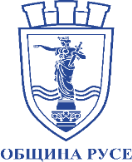 Община РусеАдрес: пл. „Свобода“ 6, Русе 7000, БългарияТел: +359 82 881 802; Факс: +359 82 834 413Електронна поща: mayor@ruse-bg.euДейностКоличествоЕдинична цена в лева без вкл. ДДСЕдинична цена в лева с вкл. ДДСОбща стойност в лева без вкл. ДДСОбща стойност в лева с вкл. ДДС1.преносими компютри (вкл. с инсталирана операционна система)52.антивирусни софтуерни пакети53.софтуерни пакети за създаване на документи54.скенери2ДейностКоличествоЕдинична цена в лева без вкл. ДДСЕдинична цена в лева с вкл. ДДСОбща стойност в лева без вкл. ДДСОбща стойност в лева с вкл. ДДС1.преносими компютри (вкл. с инсталирана операционна система)42.антивирусни софтуерни пакети43.софтуерни пакети за създаване на документи44.скенери25. мобилни телефони4ДейностКоличествоЕдинична цена в лева без вкл. ДДСЕдинична цена в лева с вкл. ДДСОбща стойност в лева без вкл. ДДСОбща стойност в лева с вкл. ДДС1.канална аудиовизуална система82.мултимедийни видеопроектори83.двулентови активни тонколони84.компютърен хардуер15. мултимедиен софтуер16.аудио системи2№ по ред№ по редДокумент (съдържание)Вид документ (оригинал или заверено копие)Количество на документа (брой страници)От страница до страница112345………………………………………………………………………………………………………………2.2.Техническо предложение, по образец № 1оригинал……………………………………………………………………………………… и т.н.